г.Волгоград                                                                                                                             01.10.2018г.Перечень измененийв извещение о проведении запроса котировок в электронной формена поставку оборудования: портативная информационная индукционная система; приемник со звуковой, световой и текстовой индикацией; кнопка вызова антивандальная, всепогодная; кнопка вызова антивандальная, всепогодная со шнурком в рамках адаптации и дооборудования Спортивного центра с плавательным бассейном для инвалидов и других маломобильных групп населения№ 59-ЗКЭФ/2018 (в редакции №2 от 27.09.2018) (закупка в ЕИС №31806948452, закупка на ЭТП № 4376993)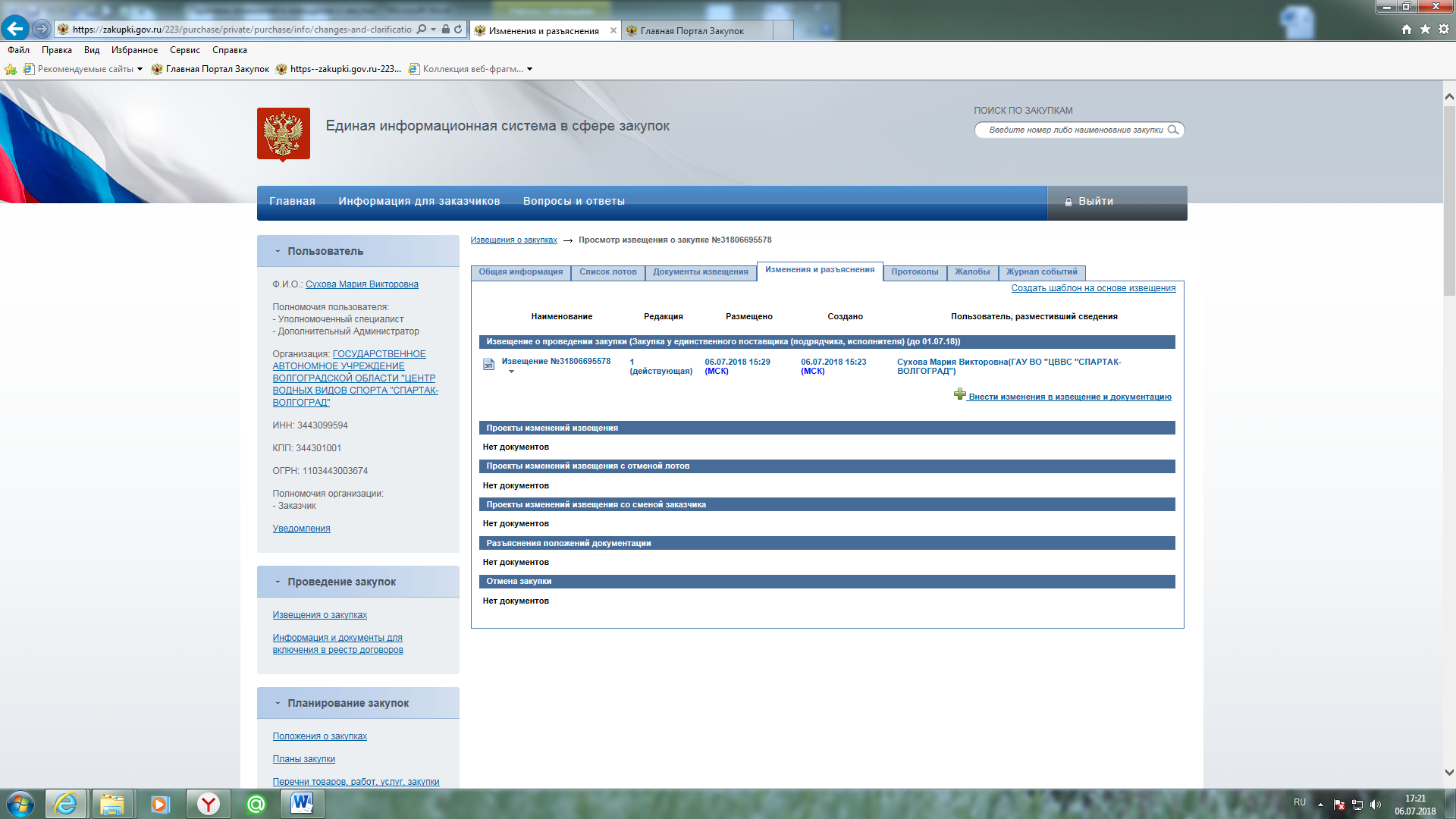 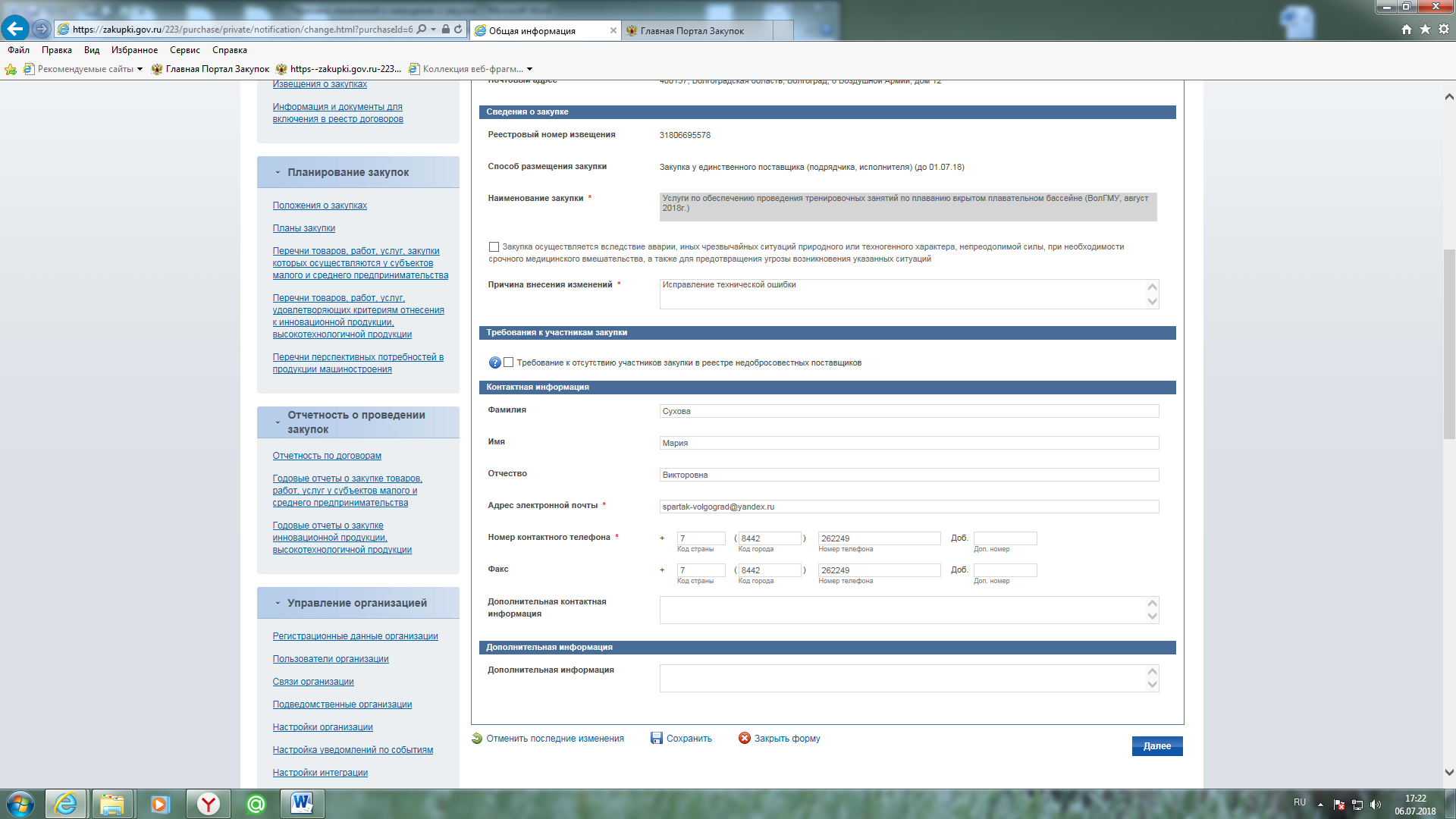 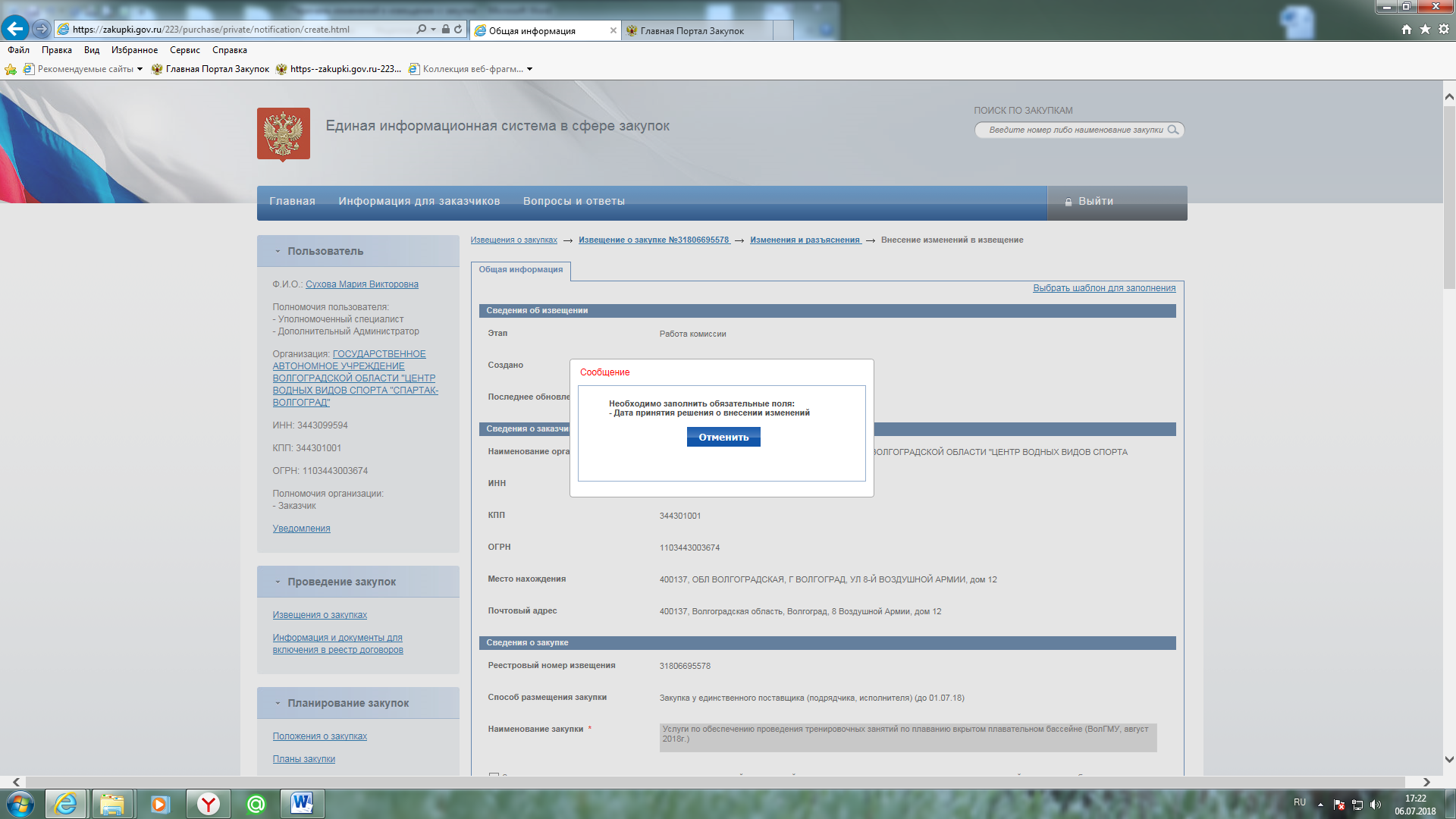 Наименование строки извещенияПредыдущая редакцияНовая редакцияСрок предоставления документации:с 21.09.2018 по 01.10.2018 с 21.09.2018 по 05.10.2018 Дата и время окончания подачи заявок (по местному времени):	01.10.2018 17.30 05.10.2018 17.30 Дата и время рассмотрения и оценки котировочных заявок (по местному времени)02.10.2018 13:00 08.10.2018 10:00 